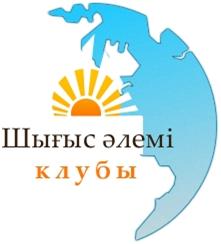 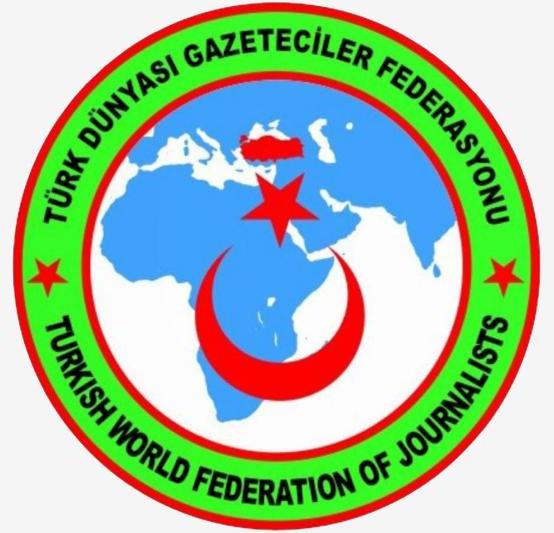 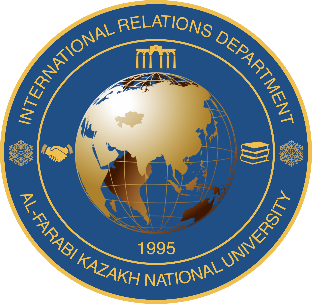 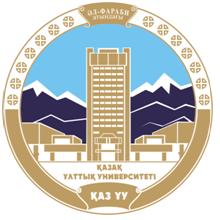 El-Farabi Kazak Milli ÜniversitesiUluslararası İlişkiler Fakültesi Diplomatik Tercüme Bölümü«Latin alfabesine geçiş, ruhsal yenilenme için gerekli bir koşuldur» uluslararası bilimsel seminerProgramıI. Resmi bölüm13 Mart 2021  Saat 10: 30 (Türkiye),   (Zaman Nursultan 13:30)1. Safura Boribaeva,"Doğu Dünyası" kulübü başkanı, Doç.Dr.2. Açılış konuşması:  Seydikenova Almaş, Diplomatik Tercüme Bölümü Başkanı Profesör 3. Tebrik konuşması: Menderes Demir,  Türk Dünyası Gazeteciler Federasyonu Genel Başkanı (Ankara Türkiye)4.O. Zhubaeva,  KazNU  Kazak Filolojisi Bölümü Dr.öğretim üyesi5. K.K.Smagulova,  Diplomatik Tercüme Bölümü Doç.Dr.6. A.T.Bakitov,  Diplomatik Tercüme Bölümü Doç.Dr.Öğrenci ve lisans öğrencilerinin «Latin alfabesine geçiş, ruhsal yenilenme için gerekli bir koşuldur» konulu bilimsel raporları1.Kanat Sagidoldin,  «Uluslararası ve hukuki ilişkiler alanında çeviri işi»2. sınıf yüksek lisans öğrencisi – «Latin alfabesine geçiş, ruhsal yenilenme için gerekli bir koşuldur» (bilimsel danışman  – S.B. Boribaeva Doç.Dr.)2. Nazerke Makhsotova, «Uluslararası ve hukuki ilişkiler alanında çeviri işi»2. sınıf yüksek lisans öğrencisi – «Latin alfabesine geçiş ülkemiz için tarihi olaylardan biridir» (bilimsel danışman  – S.B. Boribaeva Doç.Dr.)3. Madina İskakova,  «Uluslararası ve hukuki ilişkiler alanında çeviri işi»1. sınıf yüksek lisans öğrencisi – «Latin alfabesine geçmenin önemi» (bilimsel danışman  – S.B. Boribaeva Doç.Dr.)4. Lina Zhunisbek,  «Uluslararası ve hukuki ilişkiler alanında çeviri işi»1. sınıf yüksek lisans öğrencisi – «Latin alfabesine geçiş –  uygarlığın dünya başarılarına erişim» (bilimsel danışman  – K.K.Smagulova Doç.Dr.)5.Eldana Khalykova, 2. sınıf  «Uluslararası İlişkiler» bölümü – «Latin alfabesi - halkın geleceği» (bilimsel danışman  – K.K.Smagulova Doç.Dr.)6.Saya Shakyrgan,  «Uluslararası ve hukuki ilişkiler alanında çeviri işi»2. sınıf yüksek lisans öğrencisi – «Latin alfabesine geçişin olumlu ve olası olumsuz yönleri» (bilimsel danışman  – A.T.Bakitov Doç.Dr.)II.  Tartışma, görüş alışverişiIII. Son bölüm, lisans ve öğrencilerin ödüllendirilmesi: Menderes Demir,  Türk Dünyası Gazeteciler Federasyonu Genel Başkanı,  Seydikenova Almaş, Diplomatik Tercüme Bölümü Başkanı Profesör, Safura Boribaeva ,"Doğu Dünyası" kulübü başkanı13 Mart 2021,  saat 10: 30 (Türkiye),   (Zaman Nursultan 13:30)Yeri: Çevrimiçi platform  ZOOMhttps://us02web.zoom.us/j/8902259164?pwd=RjFveFN0MmhVbFBzVk1Hdy9tdTFrUT09 ID: 890 225 9164Passcode: 12345Organizatörler: Öğrenci bilim ve eğitim kulübü "Doğu Dünyası" ve Türk Dünyası Gazeteciler Federasyonu  (Ankara Türkiye)